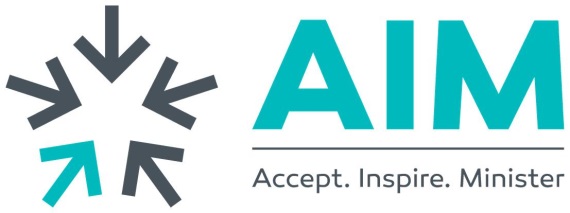 Volunteer ApplicationNAME: ______________________________NICKNAME:___________________DOB: (M/D/Yr): ___________ADDRESS:________________________________CITY, STATE, ZIP: ______________________PHONE:_____________________    EMAIL: __________________________________________________________Would you like to receive volunteer opportunities periodically via email? □ Yes   □ NoEMERGENCY CONTACT INFORMATION:Name: _____________________Relationship: ________PHONE:_____________Please list any medical conditions that we should be aware of:__________________________________________________________________________________EMPLOYER & OCCUPATION: (If retired/unemployed, please indicate former employer)□Employer:______________ □ Retired:____________ □Unemployed:___________Does your employer provide match contributions for your volunteer hours?________Are you a student?  □Yes     □No     If so, where? _____________________________Do you need volunteer hours for school credit?  □Yes       □No  If yes, how many hours? ____________ How did you hear about us?____________________________________________Do you attend a local church?  □Yes     □No     If Yes, Church Name/Pastor ______________________________________________________Have you ever been convicted of a felony or misdemeanor?  □Yes     □NoIf so, please explain? _________________________________________________Have you ever been a client of AIM?  □Yes     □No     AVAILABILITY: (AIM’s business hours are Monday-Thursday 8am-4 pm and Fridays 8am-2 pm)Are you available for occasional weekend hours?  □ Yes     □NoAre you interested in helping plan, setup or work at AIM Special Events?  □ Yes     □No PREFERENCES IN VOLUNTEERING: (check all that apply)SPECIAL SKILLS OR QUALIFICATIONS:If you have any other special skills or services that you would like to offer AIM (e.g. photography, graphic design, newsletter/brochure development, fund raising, accounting, etc.), please describe them here.Please Read and Initial each statement and Sign Below:_____ I will hold all information regarding AIM (Anderson Interfaith Ministries) clients with utmost confidentiality._____ I hereby authorize and give full consent to AIM to publish all photographs/videos of myself for the purposes of promoting AIM. I further agree that AIM may use the photographs/video without limitation or reservation._____ I agree to notify AIM staff within 24 hours of any accident that occurs during my volunteer service._____I indemnify and hold harmless AIM (Anderson Interfaith Ministries), its employees and agents from any and all liability in connection with any injury or damage I may incur in these activities. I assume responsibility for my own safety._____(Drivers): I certify that I carry at least the minimum automobile liability insurance required by law.I HAVE COMPLETED AND REVIEWED THIS ENTIRE FORM AND ATTEST THAT THE INFORMATION PROVIDED IS TRUE. ADDITIONALLY, I UNDERSTAND THAT CERTAIN VOLUNTEER POSITIONS MAY REQUIRE THE COMPLETION OF A CRIMINAL BACKGROUND CHECK.Signature: __________________________________Date: _______________________Parent Signature (if under 18): _______________________________________________MONDAYTUESDAYWEDNESDAYTHURSDAYFRIDAYMorningsAfternoonsClerical/Office DutiesCounting/Sorting DonationsGrocery PickupComputer Data EntryPhone Support/SchedulingBulk MailingsInterviewing ClientsMentoringHelping w/Community Awareness ActivitiesResearch/Grant WritingBuilding/Grounds MaintenanceOccasional Projects/EventsPlease Return Completed Form To:Please Return Completed Form To:Sarah Ann Skelton, Volunteer CoordinatorPost Office Box 1136, Anderson, SC 29622FOR OFFICIAL USE ONLY:Post Office Box 1136, Anderson, SC 29622FOR OFFICIAL USE ONLY:Phone: (864) 965-9083Interview (Date): _________Phone: (864) 965-9083Orientation Attended (Date): ___________Email: sarah.skelton@aimcharity.orgAssignment:______________________________□Background check Start Date:___________For more information about AIM or to donate please visit aimcharity.org